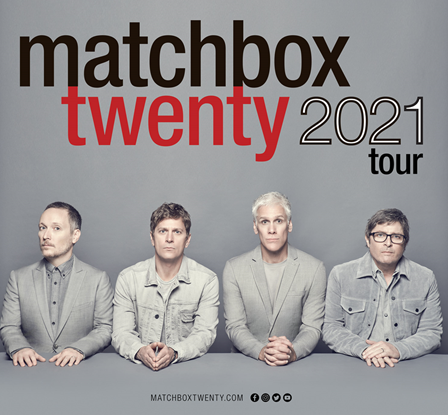 MATCHBOX TWENTY ANNOUNCES RESCHEDULED TOUR DATESTOUR TO RUN JULY TO OCTOBER 2021Los Angeles (June 22, 2020) – Multi-platinum, hit-making pop-rockers Matchbox Twenty announced today the rescheduled dates for the band’s summer tour. Produced by Live Nation, the highly anticipated tour will now kick-off on July 16, 2021, at the Mohegan Sun Arena in Uncasville, CT, and will wrap-up October 7th at the Hollywood Bowl (see dates below).All previously purchased tickets will be honored for the new concert dates. Ticket holders who cannot attend the newly announced shows will receive an email directly allowing them to request a refund. For more details, please visit livenation.com/refund. Originally scheduled for this July through September, the 2021 tour is the band’s first since 2017, when they reunited for the "A Brief History of Everything" tour to mark the 20th anniversary of their RIAA Diamond-certified debut album Yourself or Someone Like You.Matchbox Twenty 2021 Summer Tour Dates:More dates to be announced.* Non-Live Nation tour date – visit https://thezooamphitheatre.com/ for ticketing information.+ Non-Live Nation tour date – visit https://www.ticasino.com/ for ticketing information.The concert originally scheduled for the Pearl Concert Theater at Palms Casino Resort in Las Vegas has been canceled. Refunds will be made at point of purchase. Matchbox Twenty is working with VNUE's DiscLive to offer fans limited-edition "instant" collectible CD sets and digital downloads from each show of the tour. Fans may pre-order the CD sets via Ticketmaster for a $5 discount when they purchase their tickets. VIP ticket buyers will receive a download card free with their purchase of every VIP package. Fans may also pre-order via DiscLive's website (www.disclive.net) and can have CDs shipped, or can pick them up at the show(s) they attend. For additional information, visit www.MatchboxTwenty.com.ABOUT MATCHBOX TWENTY:Matchbox Twenty is Kyle Cook, Paul Doucette, Rob Thomas, and Brian Yale. The group has sold over 40 million records worldwide, and earned multiple chart-topping singles, countless accolades, including five GRAMMY® nominations, four American Music Award nods, and the 2004 People's Choice Award for "Favorite Musical Group." Fueled by such classic songs as “Real World,” “Back 2 Good” and the No. 1 smash hits “Push” and “3AM,” 1996’s Diamond-certified Yourself or Someone Like You proved a worldwide sensation and instantly established Matchbox as global superstars. 2000 saw the band release the four-times Platinum Mad Season, containing the No. 1 singles “Bent” and “If You’re Gone.”  Matchbox’s third release, More Than You Think You Are, also was certified Platinum and featured the No. 1 hit, “Unwell.” 2007’s greatest hits compilation album with six new songs, “Exile On Mainstream” yielded yet another No. 1 track, “How Far We’ve Come,” while the band’s most recent album, 2012’s “North,” exploded into the top position on the Billboard 200 release – Matchbox Twenty’s first-ever chart-topper and No. 1 debut.Furthermore, Rob Thomas has proven one of the most highly decorated artists of recent years, receiving three GRAMMY® Awards, 11 BMI Awards, the first-ever Songwriters Hall of Fame Hal David Starlight Award, and two Billboard "Songwriter of the Year" honors for both his chart-topping solo work, as well as collaborations with such legends as Santana, Mick Jagger, and Willie Nelson. Thomas' collaboration with Carlos Santana on "Smooth" was also named the No. 2 "Most Popular Song Ever" on Billboard's list of the "100 Most Popular Songs Behind 'The Twist.'" He was also named to Billboard's "Top 20 List of Hot 100 Songwriters 2000-2011" at No. 5 and was the top-ranked artist/songwriter on the list. His fourth studio album, 2019’s Chip Tooth Smile (Emblem/Atlantic Records) featured the hits "One Less Day (Dying Young)" and “Can’t Help Me Now.” Total record sales for his output exceeds 80 million worldwide.About Live Nation Entertainment:Live Nation Entertainment (NYSE: LYV) is the world’s leading live entertainment company comprised of global market leaders: Ticketmaster, Live Nation Concerts, and Live Nation Sponsorship. For additional information, visit www.livenationentertainment.com. 
# # #For a high-resolution image, click here.MEDIA CONTACTS:
Sheila Richman | Sheila.Richman@AtlanticRecords.com (National)Ted Sullivan | Ted.Sullivan@AtlanticRecords.com (Online/Tour)DateCityVenueFri., Jul. 16Uncasville, CTMohegan Sun ArenaSat., Jul. 17Gilford, NHBank of New Hampshire PavilionSun., Jul. 18Mansfield, MAXfinity CenterTues., Jul. 20Bethlehem, PAWind Creek Event CenterThurs., Jul. 22Camden, NJBB&T PavilionFri., Jul. 23Syracuse, NYSt. Joseph's Health Amphitheater at LakeviewSun., Jul. 25Wantagh, NYNorthwell Health at Jones Beach TheaterTues., Jul. 27Holmdel, NJPNC Bank Arts CenterWed., Jul. 28Bristow, VAJiffy Lube LiveFri., Jul. 30Virginia Beach, VAVeterans United Home Loans Amphitheater at Virginia BeachSat., Jul. 31Raleigh, NCCoastal Credit Union Music Park at Walnut CreekSun., Aug. 1Charlotte, NCPNC Music PavilionTues., Aug. 3Atlanta, GACellairis Amphitheatre at LakewoodWed., Aug. 4Nashville, TNBridgestone ArenaFri., Aug. 6Tampa, FLMIDFLORIDA Credit Union Amphitheatre at the FL State FairgroundsSat., Aug. 7West Palm Beach, FLCoral Sky Amphitheatre at the S. Florida FairgroundsSun., Aug. 8Jacksonville, FLDaily's PlaceTues., Aug. 10Pelham, ALOak Mountain AmphitheaterThurs., Aug. 12Dallas, TXDos Equis PavilionFri., Aug. 13Houston, TXThe Cynthia Woods Mitchell Pavilion presented by HuntsmanSun., Aug. 15Rogers, ARWalmart AmpMon., Aug. 16Oklahoma City, OKZoo Amphitheater *Wed., Aug. 18Moline, ILTaxSlayer CenterFri., Aug. 20Memphis, TNLive at the GardenSat., Aug. 21St. Louis, MOHollywood Casino Amphitheatre - St. LouisSun., Aug. 22Kansas City, MOStarlight TheatreTues., Aug. 24Cincinnati, OHRiverbend Music CenterWed., Aug. 25Toledo, OHToledo Zoo AmphitheaterFri., Aug. 27Tinley Park, ILHollywood Casino Amphitheatre - ChicagoSat., Aug. 28Noblesville, INRuoff Music CenterSun., Aug. 29Clarkston, MIDTE Energy Music TheatreTues., Aug. 31Cuyahoga Falls, OHBlossom Music CenterWed., Sept. 1Burgettstown, PAS&T Bank Music Park Fri., Sept. 3Saratoga Springs, NYSaratoga Performing Arts CenterSat., Sept. 4Darien, NYDarien Lake AmphitheaterSun., Sept. 5Toronto, ONBudweiser StageWed., Sept. 8Sioux Falls, SDDenny Sanford PREMIER CenterThurs., Sept. 9Omaha, NECHI Health Center OmahaFri., Sept. 10Welch, MNTreasure Island Resort & Casino +Sun., Sept. 12Denver, COPepsi CenterTues., Sept. 14Nampa (Boise), IDFord Idaho Center AmphitheaterSat., Sept. 18Salt Lake City, UTUSANA AmphitheatreTues., Sept. 21Vancouver, BCRogers ArenaWed., Sept. 22Seattle, WAWhite River AmphitheatreThurs., Sept. 23Ridgefield, WASunlight Supply AmphitheaterSat., Sept. 25Mountain View, CAShoreline AmphitheatreSun., Sept. 26Fresno, CASave Mart CenterTues., Sept. 28Bakersfield, CAMechanics Bank Arena Thurs., Sept. 30San Diego, CACal Coast Credit Union Open Air Theatre at SDSUSun., Oct. 3Irvine, CAFive Point AmphitheatreTues., Oct. 5Phoenix, AZAk-Chin PavilionThurs., Oct. 7Los Angeles, CAHollywood Bowl